Ejercicio 2022: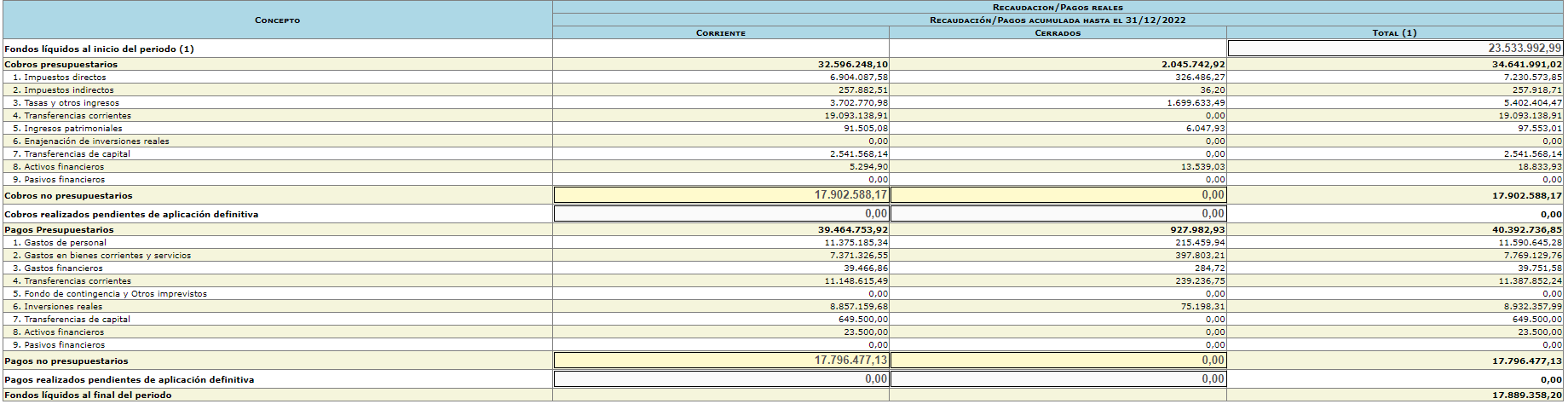 Ejercicio 2023: (1º Trimestre / 2023)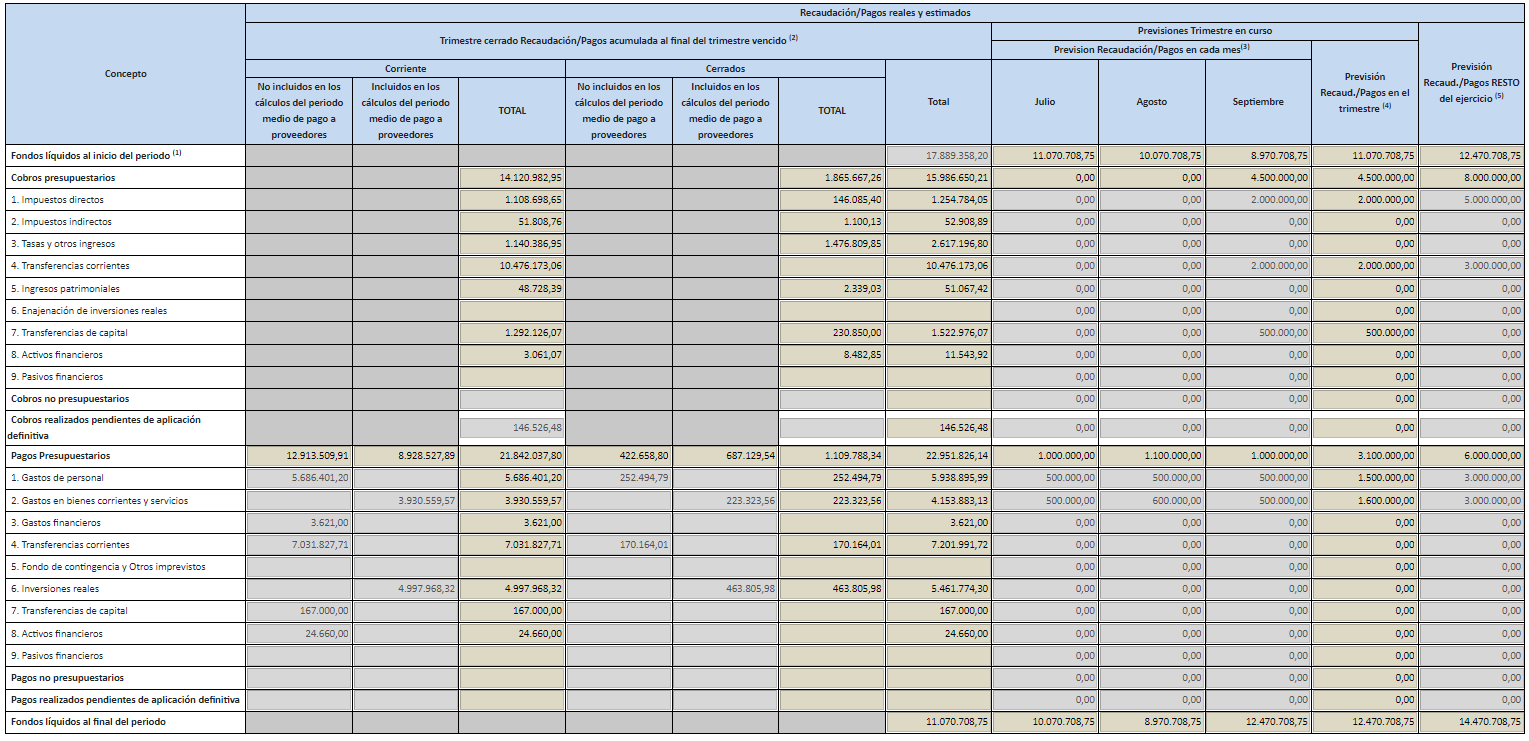 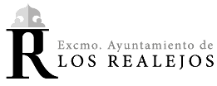 Ayuntamiento de Los RealejosAvenida de Canarias, 6 - 38410 – Los Realejos 922346234 – 010   alcaldia@losrealejos.es  http://www.losrealejos.es | https://sede.losrealejos.esAyuntamiento de Los RealejosAvenida de Canarias, 6 - 38410 – Los Realejos 922346234 – 010   alcaldia@losrealejos.es  http://www.losrealejos.es | https://sede.losrealejos.esTRANSP.005Anualidad2022/2023Ayuntamiento de Los RealejosAvenida de Canarias, 6 - 38410 – Los Realejos 922346234 – 010   alcaldia@losrealejos.es  http://www.losrealejos.es | https://sede.losrealejos.esAyuntamiento de Los RealejosAvenida de Canarias, 6 - 38410 – Los Realejos 922346234 – 010   alcaldia@losrealejos.es  http://www.losrealejos.es | https://sede.losrealejos.esPortal de TransparenciaPortal de TransparenciaPortal de TransparenciaCódigoCódigoDescripción del apartadoDescripción del apartadoDescripción del apartadoDescripción del apartado10931093Informes sobre el movimiento y la situación de la Tesorería.Informes sobre el movimiento y la situación de la Tesorería.Informes sobre el movimiento y la situación de la Tesorería.Informes sobre el movimiento y la situación de la Tesorería.